Birim Adı : Ahmet Keleşoğlu İlahiyat FakültesiGörev Adı :AMBAR MEMURUSorumluluk Alanı :Ambar  memurları,  sayman  mutemedi  durumunda  olup,  1050  sayılı  yasanın  12’nci  maddesi hükmüne tabidirler. Buna göre, ayniyat  mutemetleri, ayniyat saymanı adına  ve  hesabına geçici olarak  değerleri  almak,  muhafaza  ve  sarf  etmek, o  değerlere  ait  hesabını  bağlı  olduğu  ayniyat saymanına  vermekle  görevli  memurlardır.  Ambar  memurları  beratlarını  ayniyat  saymanından alırlar. Bu bakımdan Sayıştay’a karşı sorumlulukları yoktur. Bir ayniyat saymanının birden fazla ambar memuru olabilir. Ambar memurlarını ayniyat mutemedi olarak adlandıranlar da vardır.Görev Tanımı :Döner Sermaye İşletmesinin çalışma konusu ve ambar işlemlerinin hacmi göz önünde tutularak gerekli görülen hallerde aşağıda belirtilen işlerin yürütülmesi için ayrıca kefalete tabi bir ambar memuru atanır veya görevlendirilir.Alt Birim :Görev/İş Unvanı :GörevBirim Yetkilisi :FAKÜLTE SEKRETERİGörev Devri :Sorumlu Personel :BİLGİSAYAR İŞLETMENİ ADNAN  TAŞDİKEN TEMEL İŞ VE SORUMLULUKAmbarın sevk ve idaresini sağlamak.Ambara giren her türlü eğitim aracı, madde, eşya, makine, malzeme ve benzeri şeylerin kaydını tutmak, muhafaza etmek; bunların yangın, çürüme, bozulma, akma gibi her türlü tehlike ve zarardan korumak, kendilerinin alamayacakları koruma tedbirleri için ilgililere yazılı olarak bilgi vermek.Ambar stok bilgilerinin tutulmasını sağlamak.Ambara giren malzeme ve malları tasnifli, tertipli ve iyi bir durumda muhafaza etmek.Ambara  giren  ve  (b)  bendinde  sayılan  malzeme  ve  eşyayı  yetkililerin  yazılı  emirlerine dayanarak, belge karşılığında ilgililere vermek.Başka yerlerden gelen veya satın alınan malları muayene komisyonlarına muayene ettirmek ve ambara girişlerini düzenlemek.Ambardan sevk edilecek mal ve malzemenin sevk ve belgelerini düzenlemek.Ambar mizanlarını çıkarmak ve bunların muhasebe ile uygunluğunu sağlamak.Ambarda  saklanan  malzeme  ve  eşyalarda  meydana  gelen  hasarlar  için  gerekli  tutanakları düzenlemek, kayıtlardan çıkarılacak veya imha edilecek malzeme ve eşya içingerekli  işlemleri yaparak ayniyat memuruna vermek.Saymanın ve diğer yetkililerin verecekleri işleri yapmak. Amirlerince verilen benzeri diğer görevleri yapmak.GÖREV YETKİLERİ-BİLGİ GEREKSİNİMLERİ-BECERİ GEREKSİNİMLERİ-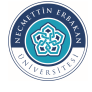 